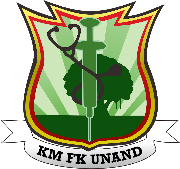 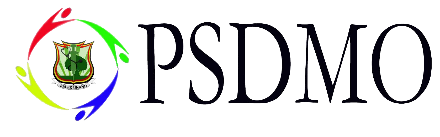 Riwayat Organisasi dan KepanitiaanRiwayat OrganisasiPengalaman KepanitiaanRiwayat PrestasiPrestasi yang Pernah DidapatkanAnalisis Diri
(isi dengan poin lugas)NamaProgram StudiData DiriData DiriNamaNIMProgram StudiAsal InstitusiAngkatanTempat, Tanggal LahirAgamaAlamat RumahAlamat DomisiliE-MailNomor HandphoneWhatsappLineInstagramRiwayat Pendidikan FormalRiwayat Pendidikan FormalSDSMPSMARiwayat Pendidikan Non-Formal (diisi seperlunya)Riwayat Pendidikan Non-Formal (diisi seperlunya)KursusPelatihanLain-lainLain-lainGadget yang dimilikiPeriodeNama OrganisasiJabatanTahunNama KepanitiaanTingkatJabatanTahunNama KegiatanTingkatStrengthWeaknessOpportunitiesThreatDeskripsi Diri